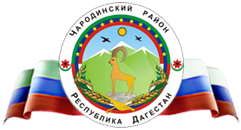 РЕСПУБЛИКА ДАГЕСТАНОТДЕЛ ОБРАЗОВАНИЯ И КУЛЬТУРЫ АДМИНИСТРАЦИИ МО «ЧАРОДИНСКИЙ РАЙОН» МКОУ «Ирибская СОШ им М.М. Ибрагимова»С. Ириб                                                                                                                                 89634215413                                                                                                                                 «10» ОКТЯБРЬ   2021г  Отчет О  проведенных мероприятиях посвященных 98-летию Расула ГамзатоваСогласно разработанному  плану мероприятий к 98 – летию со дня рождения Расула Гамзатова в школе учителем родного языка Ахмедовой П.Х. проведены следующие мероприятия:Организована выставка творческих работ учащихся (рефератов) о жизни и творчестве Расула Гамзатова.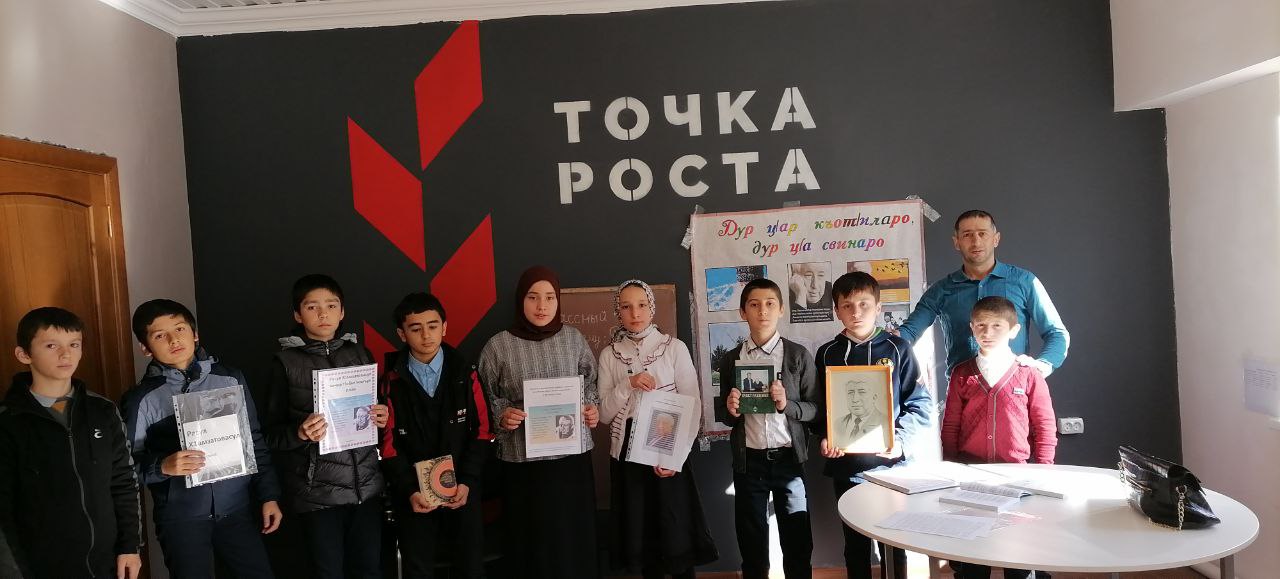 Показ передачи учащимся 9 -11 классов «Достояние республики» посвященный Расулу Гамзатову.Организовали и провели конкурс рисунков на тему: «Белые журавли в синем небе» по стихотворениям Расула Гамзатова.Проведен классный час на тему «Белые журавли – символ памяти и скорби»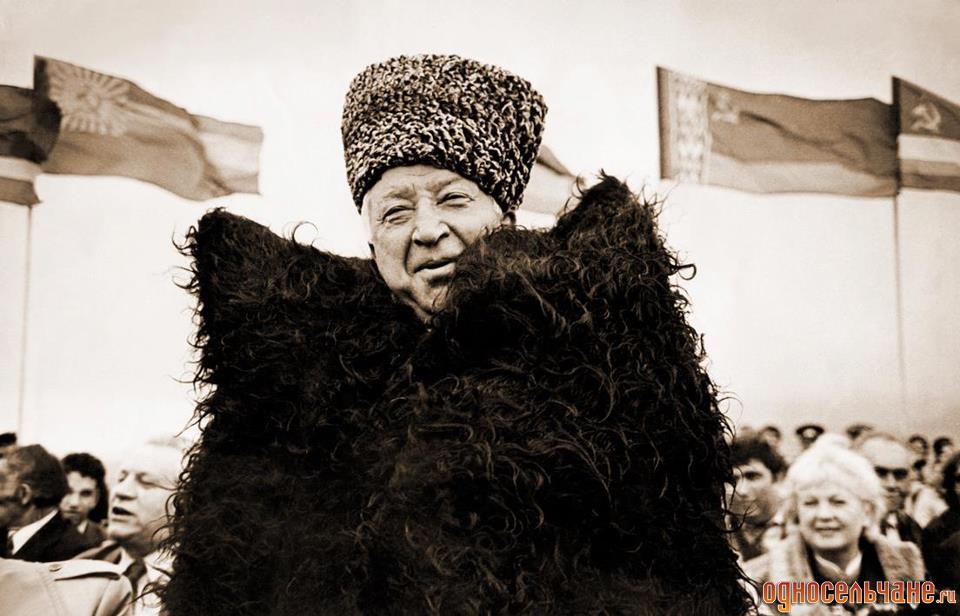 Проведен литературный вечер в 6 «А» классе посвященным «Белым журавлям».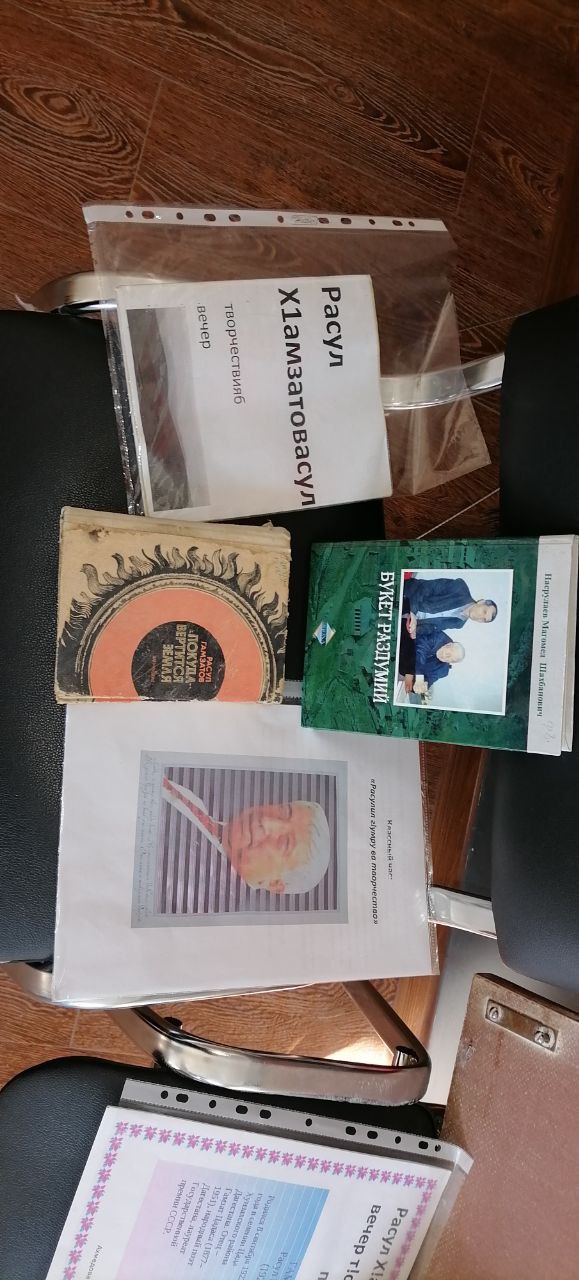 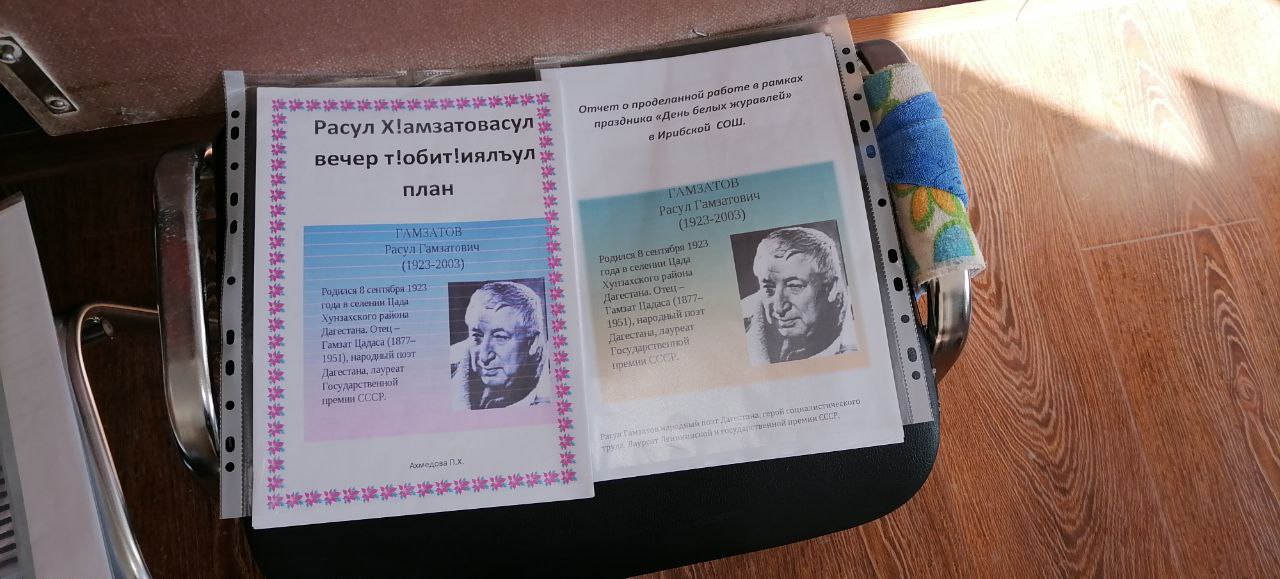 Проведен конкурс чтецов на стихи народного поэта Дагестана Расула Гамзатова.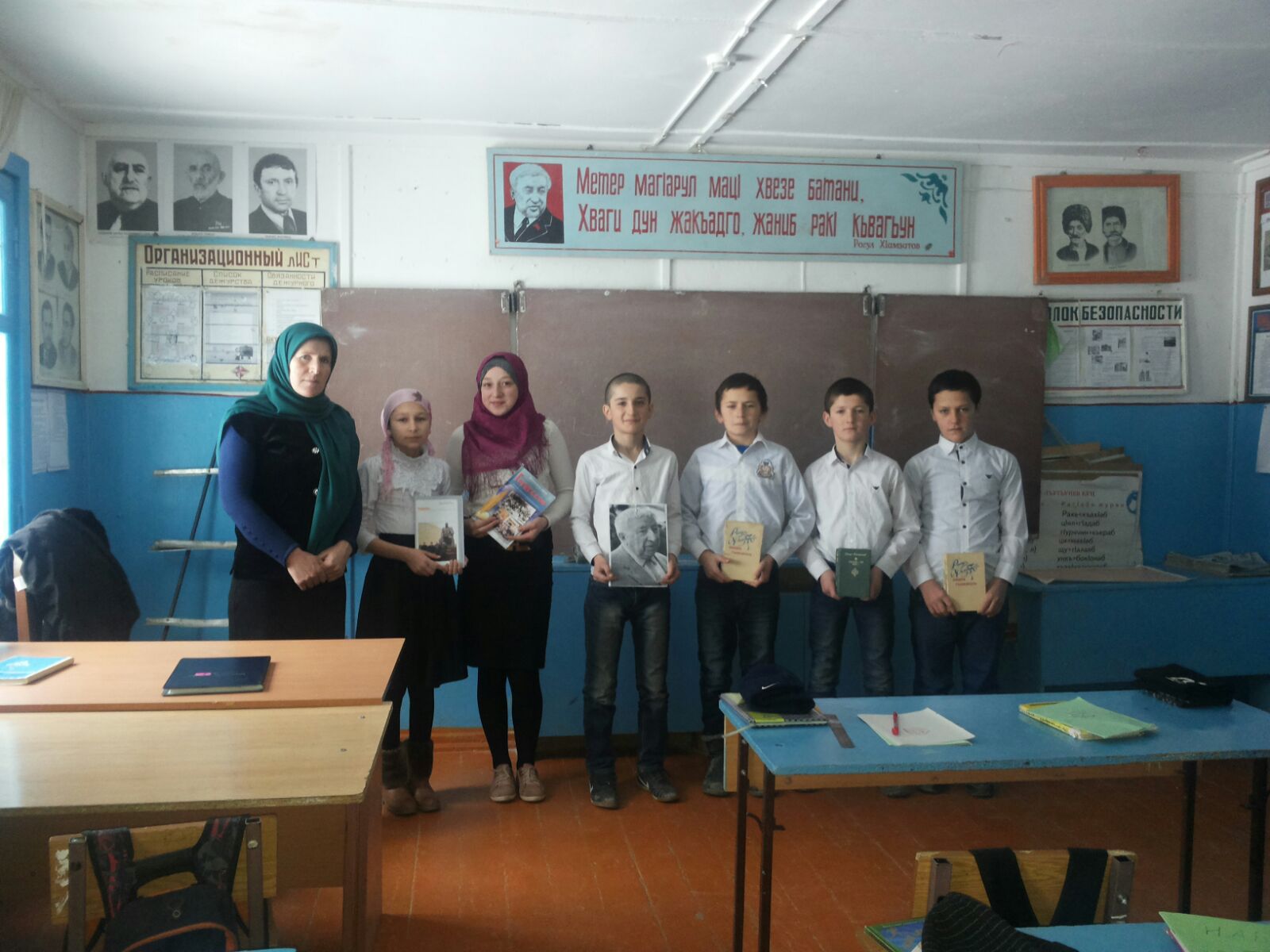 Создан уголок в школе, посвященный к празднику «День белых журавлей»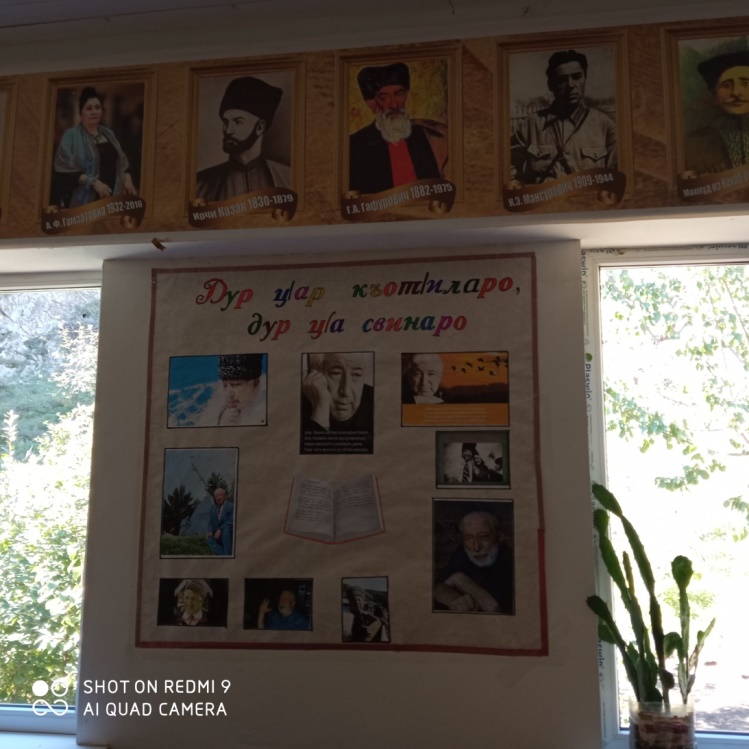 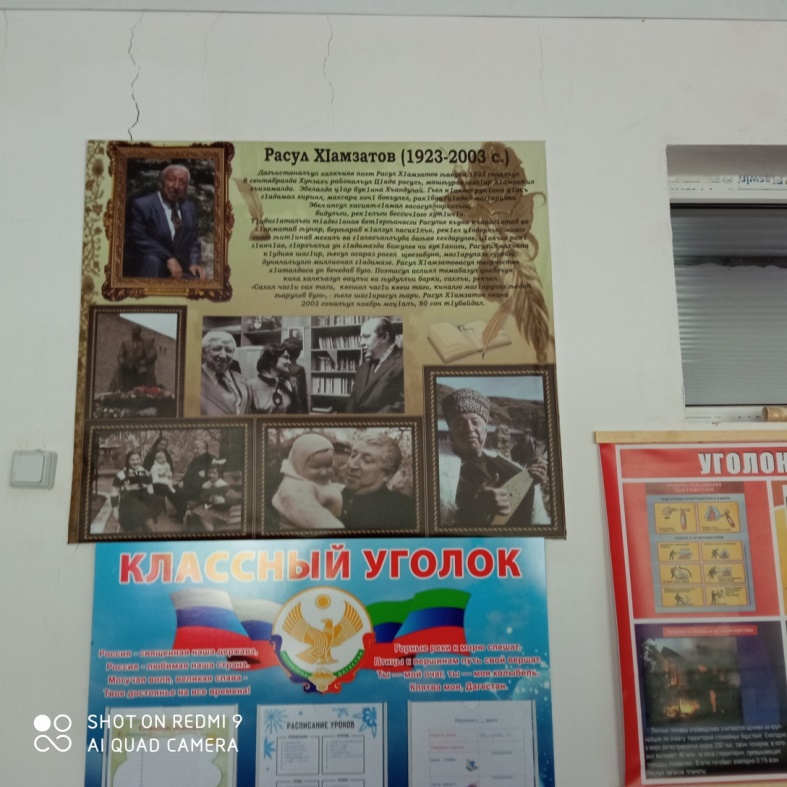 Организована выставка книг творчества Расула Гамзатова.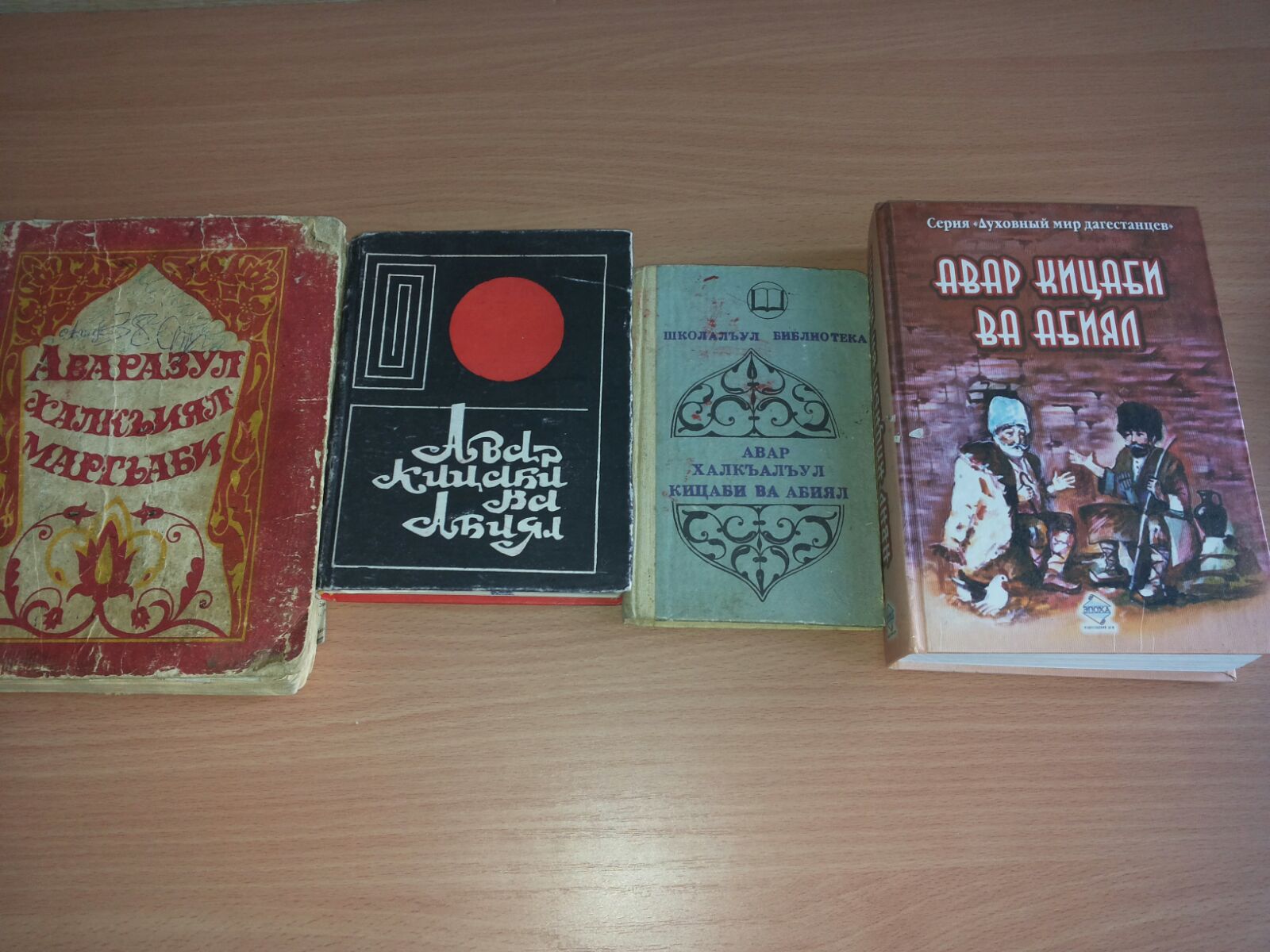 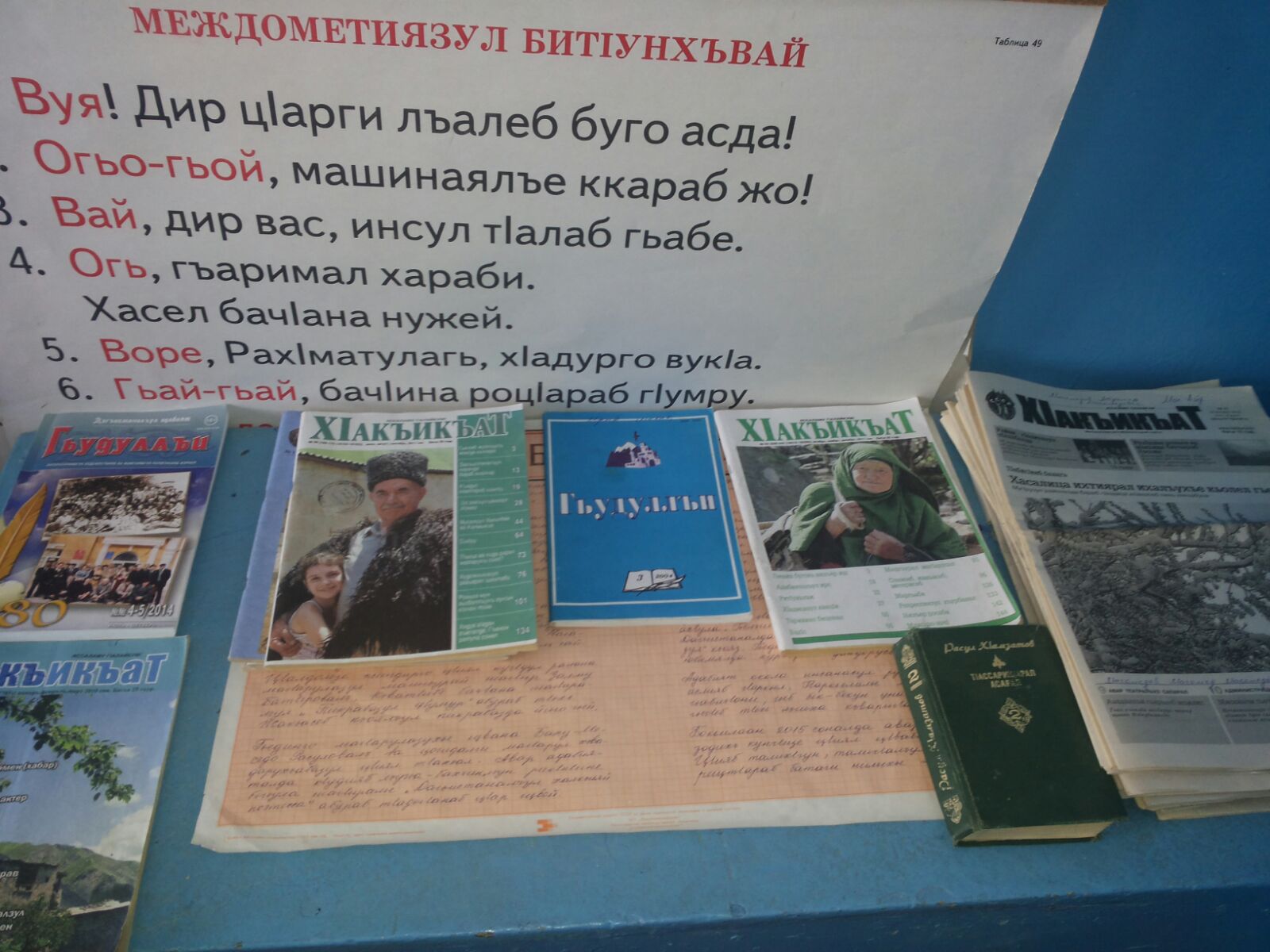 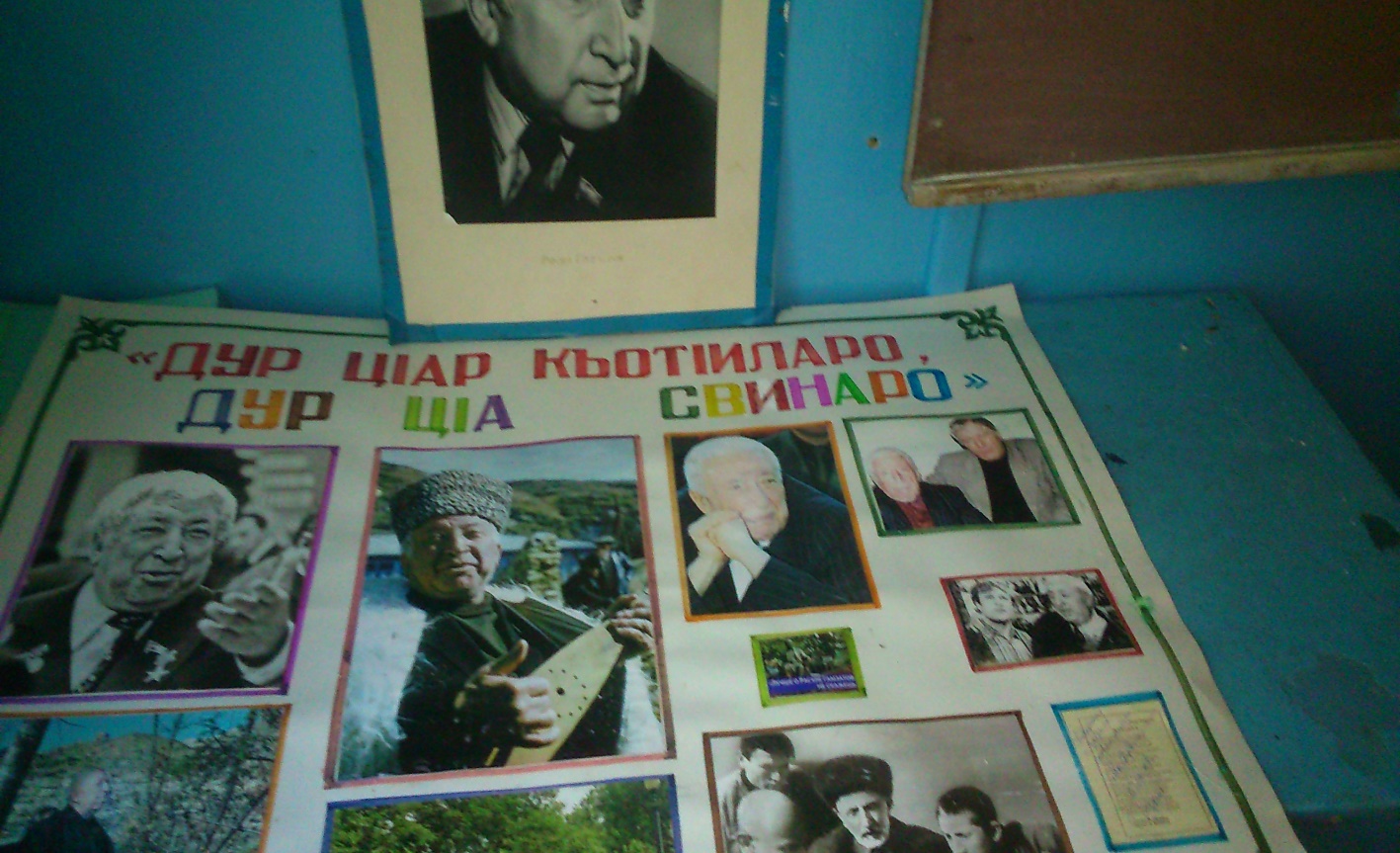 